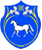 РОССИЙСКАЯ ФЕДЕРАЦИЯРЕСПУБЛИКА ХАКАСИЯАДМИНИСТРАЦИЯЦЕЛИННОГО  СЕЛЬСОВЕТАПОСТАНОВЛЕНИЕ от  14ноября  2022 г.                            с. Целинное                                               №104О предварительных итогах социально-экономического развития АдминистрацииЦелинного сельсовета за 10 месяцев 2022 года и ожидаемые итого социально-экономическогоразвития Администрации Целинного сельсовета за 2022 год.В целях  разработки проекта бюджета Целинного сельсовета на 2023 год и на плановый период 2024 и 2025 годов, в соответствии с требованиями Бюджетного Кодекса Российской Федерации и с Положением «Об  утверждении Положения о бюджетном устройстве бюджетном процессе и финансовом контроле в Целинном сельсовете», утвержденным решением Совета депутатов №220 от 30.04.2014 г. Администрация Целинного сельсовета   ПОСТАНОВЛЕТ:Утвердить предварительные итоги социально-экономического развития Администрации Целинного сельсовета за 10 месяцев 2022 года и ожидаемые итоги социально-экономического развития Администрации Целинного сельсовета за 2022 год согласно приложения 1 к настоящему постановлению.Контроль за исполнением настоящего  постановления оставляю за собой.Глава Целинного сельсовета                                                                                  Т.И.МорозоваПриложение 1                                                                                                                                          к постановлениюАдминистрацииЦелинного сельсовета от 14.11.2022г. № 104Предварительные итоги социально-экономического развития Администрации Целинного сельсовета за 10 месяцев 2022 года и ожидаемые итоги социально-экономического развития Администрации Целинного сельсовета за 2022 год.Предварительные итоги социально- экономического развития Администрации Целинного сельсовета за 10 месяцев 2022 годаПлан социально-экономического развития Администрации Целинного сельсовета на 2023 год и на плановый период 2024-2025 годов отражает меры, направленные на повышение уровня и качества жизни населения через осуществление полномочий по решению вопросов местного значения в соответствии с Федеральным законом от 06.10.2003 № 131-ФЭ « Об общих принципах организации местного самоуправления в РФ», разработан в соответствии с прогнозом социально- экономического развития территории.БЮДЖЕТНАЯ И НАЛОГОВАЯ ПОЛИТИКАПоступление налогов за 10 месяцев 2022 годаВыполнение плана по собственным доходам ожидается на уровне 99,0 %.ИВЕСТИЦИОННАЯ ПОЛИТИКА        Основными задачами инвестиционной политики является создание условий для развития инвестиционной деятельности, мобилизации имеющихся и привлечении инвестиционных ресурсов в реальный сектор экономики.На территории поселения осуществляют свою деятельность  сельскохозяйственное предприятие ООО «Целинное».МУНИЦИПАЛЬНЫЕ ПРОГРАММЫ        В целях развития инфраструктуры территории,  привлечения инвестиций, улучшения качества жизни населения поселение участвует   в реализации  муниципальных программ:за счёт целевой программы  «Комплексного развития систем коммунальной инфраструктуры Администрации Целинного сельсовета на 2018-2028г» выполняются работы по ремонту теплосетей с.Целинное и ремонт котельной.за счет целевой программы «Развитие добровольной пожарной охраны на территории Администрации Целинного сельсовета на 2018-2023 годы» приобретается оборудование для добровольной пожарной охраны, ремонт ДПО и помещения добровольной пожарной охраны, провелась опашка территории с.Целинное, произведена закупка АИП для малоимущих граждан проживающих на территории с.Целинное.ДЕМОГРАФИЯТерритория поселения входит в состав Ширинского района Республики Хакасия. В состав территории поселения входят земли населенного пункта с.Целинное, а также иные земли в границах поселения, независимо от форм собственности и целевого назначения.Административным центром поселения является село Целинное. Численность в соответствии с предварительными итогами Всероссийской переписи населения 2021 года составила 1312 человек. Численность на 01.01.2022 года составляет 1312 человек.ФИЗИЧЕСКАЯ КУЛЬТУРА И СПОРТФизическая культура и спорт являются универсальным средством для всестороннего воспитания личности, развития его физических, интеллектуальных и нравственных способностей и неотъемлемой частью современного образа жизни, социального и культурно-нравственного развития общества. В Администрации Целинного сельсовета в 2020 году установлена универсальная площадка на сумму 450,0 тыс.руб.СОЦИАЛЬНАЯ ПОДДЕРЖКАЧисленность пенсионеров, состоящих на учете в ПФ 313 человек и к концу 2022 году прогнозируется до 321 чел.В целях осуществления социальной поддержки семей, детей, граждан пожилого возраста, инвалидов и граждан, оказавшихся в трудной жизненной ситуации, основные действия направлены на:- помощь в сборе документации на предоставление социальной помощи гражданам;- предоставлены услуги библиотечного и информационного обслуживания населения.	Работа с семьями направлена на формирование здорового образа жизни и профилактику алкоголизма, трудоустройтсва родителей.СЕЛЬСКОЕ ХОЗЯЙСТВОСельскохозяйственное производство является одним из важных секторов экономики района, после промышленности. На территории Администрации Целинного сельсовета действует 1 сельскохозяйственное предприятие ООО «Целинное». Основным направлением развития является производство молока, мясо, растениеводство.В перспективе предусматривается увеличение производства сельхозпродукции за счет увеличения продуктивности сельскохозяйственных животных и увеличения заготовки кормов. Посевная площадь сельскохозяйственных культур ООО «Целинное» в 2022 году составила 8184 га. (110,8% к уровню 2021года), в том числе зерновые культуры посеяны на площади 3584га. Средняя урожайность зерновых культур в 2022 году составила 27,3 ц/га. Высокие производственные показатели растениеводческой отрасли, это результат современного подхода руководителя сельхозпредприятия к способам хозяйствования на земле в новых экономических условиях, применяя новые технологии возделывания сельскохозяйственных структур, вкладывая федеральные, республиканские и районные субсидии в приобретение дополнительного количества минеральных удобрений, химических средств защиты растений, новой техники и внесения органики на поля.Продолжается техническое перевооружение машинно-тракторного парка. На смену устаревшей в моральном и физическом плане технике проходит современное энергонасыщенноеоборудование позволяющее в разы увеличить производительность труда и экономить денежные средства. В течении года приобретено 5 тракторов, 3 единицы зерноуборочных комбайнов и другой сельхозинвентарь в количестве 12 единиц.За 2022 год произошел заметный рост поголовья КРС. Численность КРС увеличилось на 441 голову, в том числе коров на 300 голов. Надой на 1 фуражную корову составил 3 866 кг.Предусмотреть развитие личных подворий, которое способствует включению в товарное производство более широких слоев сельского населения, увеличивает его занятость и материальное благосостояние, а также способствует насыщению рынка качественными и более дешевыми продуктами питания, достаточно сложно.ТРУД И ЗАНЯТОСТЬСреднегодовая численность населения Администрации Целинного сельсовета в 2022 году составила 1312 чел. Численность экономически активного населения в 2021 году по сравнению с 2020 годом уменьшилась на 129 человек. Чис-ленность трудоспособного населения по поселению составляет 836 человек (53,0% от общей численности населения), численность населения моложе трудоспособного возраста - 304 человек (19,3%), старше трудоспособного возраста - 243 человек (15,4%), что в целом благоприятно для экономического развития поселения.Численность экономически активного населения по поселению составляет 836 человек, из которых трудоустроено 51 человек (3,3%). Проблемой является отсутствие и недостаточное количество рабочих мест.Среднесписочная численность работников организаций за отчетный период увеличилась. В прогнозируемом периоде колебания численности работающих будут незначительными.Уровень общей безработицы в 2022 году по поселению составил 9,4 %, уровень регистрируемой безработицы- 4,4 %. Численность безработных, зарегистрированных в органах Государственной службы занятости, в отчетном году составила 14 человека.Около 15% безработных ранее не приступали к трудовой деятельности, длительно не работают, не имеют профессии. Направлены на профессиональное обучение - 1 человека, трудоустроено самостоятельно - 3 человека, трудоустроено 3 по направлению ЦЗН - 1 человек.СОЦИАЛЬНАЯ СФЕРАСохраняется тенденция снижения числа учащихся в системе общего среднего образования. За отчетный год число учеников уменьшилось и составило 7 человек, по сравнению с 2021 годом. Первого сентября 2022 года к занятиям приступили 167 человека. Систему образования обслуживают 20 педагогический работник, из них 20 - с высшим образованием, 3 человека учебно-вспомогательная часть - со средне-специальным образованием и 11 работников технического персонала.Медицинскую помощь населению Администрации Целинного сельсовета оказывает ГУБЗ РХ «Ширинская МБ» Целинная амбулатория. Численность работающих в амбулатории в 2021 году - 4 человек. Из них: главный врач ОВП - 0,среднего  персонала - 2, младшего персонала - 1, прочие - 1. Основные направления функ-ционирования системы здравоохранения предусматривают улучшение медико- демографической ситуации, усиление профилактических мероприятий. Анализ демографической ситуации характеризуется превышением рождаемостью над уровнем смертности.Основное направление в сфере развития культуры - предоставление культурного досуга и развитие творческих способностей населения, сохранение и возрождение культурных национальных традиций, укрепление материально- технической базы учреждений культуры. Для реализации этих задач в поселении имеется культурное учреждения. На территории Целинного сельсовета имеются 1 культурно-досуговое учреждение, 1 библиотека. Творческий коллектив ДК являются неоднократными призерами районных и республиканских фестивалей. Для дальнейшего развития и творческого роста необходимо строительство здания Домакультуры, приобретение инструментов, костюмов, оборудования, финансирования выездов на конкурсы и фестивали.В 2022 году специалисты учреждений культуры подготовили и провели 125 культурно-досуговых мероприятий. По традиции ежегодно принимают активное участие в районных мероприятиях: конкурс патриотической песни «Виват, моё Отечество»; районный фестиваль, «Ынархас», фестиваль «Оставь свой яркий след на Планете», «Огонь сердец молодых» и другие.Объём финансирования учреждений культуры Администрации Целинного сельсовета за 2022 год составил 670,3 тыс. руб.Молодёжная политикаПриоритетные направления молодёжной политики включают в себя: поддержку молодёжи, оказавшейся в трудной жизненной ситуации; работу с молодыми семьями;профилактику табакокурения, алкоголизма, наркомании в молодежной среде;Правоохранительная деятельностьНаправлена на:содействие укомплектованию кадрами и повышение профессионализма сотрудников ОВД; на территорию поселения работает участковый уполномоченный. Проводится профилактика правонарушений, алкоголизма, наркомании среди населения;Доступное жильё.На жилищном учёте в качестве нуждающихся в жилых помещениях по договору социального найма состоят 10 человек.Вопросы местного значения Жилищно-коммунальное хозяйствоНа территории поселения первый год работает предприятие, оказывающие услуги водоснабжения и теплоснабжения населения. ООО «ТЕПЛОСЕРВИС» является управляющей компанией. В жилом фонде Целинного сельсовета оборудованного водоснабжением, уровень износа коммунальной инфраструктуры составляет более 70%.Муниципальная служба и местное самоуправлениеВ органы местного самоуправления за 10 месяцев 2022 года по различным вопросам обратились 10 граждан. Принято 75 постановления, 1 распоряжение по вопросам финансово-хозяйственной деятельности, состоялись 5 заседаний совета народных депутатов, на которых принято 18 решений по вопросам местного значения, выдано 3 предписаний гражданам за нарушение правил благоустройства и пожарной безопасности; проведено 2 заседания жилищной комиссии, активно работает Совет ветеранов.Наименование доходаУтверждено на год тыс.руб.Поступило За 10 мес.%к годуОжидаемые поступления на конец года% к утверждённым на год1 .налог на доходы физ. Лиц2500,02470,398,82500,0100,02.Акцизы507,9489,696,4507,9100,02. Единый с/х налог75,065,387,172,096,03. налог на имущество физ.лиц210,0138,566,0210,0100,04. земельный налог1800,01284,071,31750,097,25. государственная пошлина0,00,00,00,00,0б. Задолженность по отмененным налогам00,00,00,00,00,06. доходы от аренды земельных участков0,00,00,00,00,07. Доходы от сдачи в аренду имущества находящегося в мун. собственности0,00,00,00,00,08. доходы от продажи земельных участков25,022,389,225,0100,09. Доходы от реализации имущества, находящегося в мун. собственности0,00,00,00,00,011. безвозмездные поступления6767,74073,260,26767,7100,012. прочие поступления0,00,00,00,00,0Итого собственные доходы5117,94470,087,35064,999,0субсидии3448,91248,936,23448,9100,0субвенции188,9142,675,5188,9100,0трансферты382,0382,0100,0382,0100,0Возврат остатков субвенций00,00,0ВСЕГО11885,68543,271,911832,699,6Показатели2021год отчет2021 год оценка2022прогноз2023 прогноз2024 прогноз2025 прогнозЧисленность постоянного населения131213121400151215131521